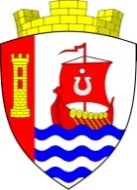 Муниципальное образование«Свердловское городское поселение»Всеволожского муниципального районаЛенинградской областиАДМИНИСТРАЦИЯПОСТАНОВЛЕНИЕ«24» июля 2023 г.                                                                                          № 625/01-03г.п. им. СвердловаВ соответствии с Федеральным законом от 06.10.2003 №131-ФЗ 
«Об общих принципах организации местного самоуправления в Российской Федерации», на основании решения совета депутатов муниципального образования «Свердловское городское поселение» от 25.11.2021 №26 
«Об организации деятельности по сносу самовольно установленных некапитальных строений (сооружений) на территории муниципального образования «Свердловское городское поселение» Всеволожского муниципального района Ленинградской области», администрация муниципального образования «Свердловское городское поселение» Всеволожского муниципального района Ленинградской области (далее - администрация) постановляет: 1.	Внести в постановление администрации от 19.10.2022 №475/01-07 «О создании комиссии по рассмотрению вопросов, связанных с организацией деятельности по сносу самовольно установленных некапитальных строений (сооружений) на территории муниципального образования «Свердловское городское поселение» Всеволожского муниципального района Ленинградской области» (далее – Постановление) следующие изменения:1.1. Приложения №2 к постановлению администрации «Состав комиссии по рассмотрению вопросов, связанных с организацией деятельности по сносу самовольно установленных некапитальных строений (сооружений) на территории муниципального образования «Свердловское городское поселение» Всеволожского муниципального района Ленинградской области» изложить в новой редакции, согласно приложению, к настоящему постановлению.2. Постановление администрации от 19.10.2022 №475/01-07 «О создании комиссии по рассмотрению вопросов, связанных с организацией деятельности по сносу самовольно установленных некапитальных строений (сооружений) на территории муниципального образования «Свердловское городское поселение» Всеволожского муниципального района Ленинградской области признать утратившим силу.	3.  Настоящее постановление подлежит официальному опубликованию
в газете «Всеволожские вести» приложение «Невский берег» и размещению на официальном сайте администрации муниципального образования «Свердловское городское поселение» Всеволожского муниципального района Ленинградской области в сети Интернет. 4.  Настоящее постановление вступает в силу после его официального опубликования.	5. Контроль за исполнением постановления возложить на заместителя главы администрации по жилищно-коммунальному хозяйству 
и благоустройству Чижова А.Н.Глава администрации		                                                                   В.И. Тулаев   Приложение к постановлению администрацииот 24.07.2023 № 625/01-03Состав комиссии администрации муниципального образования «Свердловское городское поселение» Всеволожского муниципального района Ленинградской области по рассмотрению вопросов, связанных с организацией деятельности по сносу самовольно установленных некапитальных строений (сооружений) на территории муниципального образования «Свердловское городское поселение» Всеволожского муниципального района Ленинградской области1. Заместитель главы администрации по жилищно-коммунальному хозяйству и благоустройству – Чижов Алексей Николаевич; Заместитель Главы администрации по безопасности, ГО и ЧС – Носков Максим Николаевич;2. Главный специалист отдела благоустройства администрации – Горадзе Георгий Автандилович;3. Специалист 1 категории отдела благоустройства администрации – Уткин Александр Олегович;4. Главный специалист отдела муниципального имущества администрации - Щеглов Валерий Александрович;5. Заместитель директора МКУ «УОДМО» – Осипенко Владислав Александрович (по согласованию);6. Начальник организационно-правового отдела МКУ «УОДМО» – Сарасека Денис Сергеевич (по согласованию);7. Ведущий специалист отдела благоустройства и содержания территории МО МКУ «УОДМО» - Сысоев Дмитрий Александрович (по согласованию);8. Депутат Совета депутатов муниципального образования «Свердловское городское поселение» Всеволожского муниципального района Ленинградской области (по согласованию);9. Представитель УМВД России по Всеволожскому району Ленинградской области (по согласованию).О внесении изменений 
в постановление от 19.10.2022  
№ 475/01-07 «О создании комиссии по рассмотрению вопросов, связанных с организацией деятельности по сносу самовольно установленных некапитальных строений (сооружений) на территории муниципального образования «Свердловское городское поселение» Всеволожского муниципального района Ленинградской области»